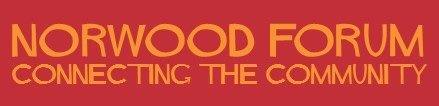  Norwood Forum Committee Monday 26 November 2018 at 7:00pmThe Hope pub, 49 Norwood High Street, SE27 9JSMinutes Present: 	Colin Fenn (CF), Kim Hart (KH), Su McLaughlin (SMcL), Noshir Patel (NP) (Chair), Sunil de Sayrah (SdS) (Treasurer), and Philip Virgo (PV)Apologies: Anne Crane (ACr), Gloria Orosungunleka (GO) and Jan Ware (JW) (Secretary) Also present: Rob Andrew (RA: NAG; in place of ACr), Sarah Coyte (Lambeth Council) and Tim Stephens (TS) (Administrator)Noshir Patel in the ChairNotes of the previous meeting (24.10.18)Approved.Telephone boxes/advertising panels: the government statement on reconsidering permitted development rights had led to a rash of applications.Nettlefold Hall Building User Group: there had been no developments on membership or a meeting.Norwood Planning AssemblyAt the recent visioning workshop and AGM, Tom Venables was elected Chair and Graham Pycock as Vice Chair. The Forum was represented on the Committee by NP and PV (on two issues). NPA were to focus on site 18 and the KIBA and hold a few more consultations on these areas. The neighbourhood plan was scheduled to go to referendum in May 2020.Site 18: RA reported that the Leyton Clubs application (Brooks Laundry site) for flats and offices was likely to be recommended for approval by Lambeth officers. The aspirations of the 2015 Lambeth Local Plan (LLP) and 2020 draft LLP of a cohesive development of the whole site would not be achieved if this piecemeal application was approved. The included proposed office development was not mentioned in either LLP (Policy PN7 envisaged other uses).  Little social/affordable housing was to be included. ACr and RA were hoping to meet Helen Hayes MP and Lambeth officers to make further representations. An application was also expected from Juno Asset Management for the site behind the Texaco garage.Broadband provision: PV advised that future Local Full Fibre Network (LFFN) provision would likely rely on existing pipes and line of sight provision.   The importance of preservation of existing sight lines from towers such as the South London Theatre was highlighted, and this issue should be raised at the LLP meeting. The LFFN had been raised at a meeting of Lambeth and GLA officers.Constitution: the apparent breaches of the Constitution around the AGM would be mentioned to Tom Venables by NP.Creative Enterprise Zone (CEZ) and Cultural and Historic Hub (CHH): RA reported that these proposed new areas were tightly drawn and were not backed up with any policies.Lambeth Local Plan meetingTS reported on arrangements for this meeting the next day; there had been no response from officers on the provision of written answers, prior circulation of those answers or oral supplementaries.PV would also attend the meeting.TS would produce a brief synopsis of the meeting for the newsletter, and not full notes.There was no proposal to hold a public meeting as Lambeth officers had proposed this meeting instead.  Building a Safer West Norwood meeting:  January meetingPV would report to the next Committee meeting on the next Safer West Norwood meeting for community groups which might slip to February 2019. The work underway in outline included:A focus on establishing two or so projects, with a call for support from relevant national organisations with members living locally.The possibility of the next meeting being hosted by a local faith group.Investigation of the establishment of a local business alert group (as already in operation at Herne Hill) A possible older persons project, led by security experts.Consideration of a youth project.  The ideal of a general as well as a targeted audience was highlighted.RA reported the deletion from the LLP of all mention of both local health and youth provision.The need to post police and community safety contact information on either the Forum website and/or the Safer Neighbourhood Panel websites was discussed and a decision would be made once the amount of material was known.  KH would draft a basic page for the Forum website in the meantime.StreetworksSMcL (from the Station to Station traders meeting) and RA (from a meeting that day with Jacqueline Spark (shopkeeper) and Dan Thomas (Lambeth officer)) reported the continuing demand from some small traders for six car parking spaces to be installed on the widened pavement along Norwood Road. Those traders reported much reduced takings since the spaces were moved.NP explained the wide consultation process followed to develop the Norwood Road improvements.  The Streetworks Steering Group had carefully considered the representations from some small shop traders and reconfirmed the decision in the course of implementation to move car parking from Norwood Road to the side streets.  More car parking spaces than those lost had now been provided, and additional dedicated loading bays and disabled parking bays had or were to be installed. Work was still very much in progress to complete the scheme.  The views of traders had not been ignored, and further discussions would always be welcome but it was not proposed to install further car parking spaces on the widened pavement. He undertook to discuss further with RA outside the meeting.CF emphasised the need for some further assistance to be given to the shopkeepers, commented that assigning the high reduction in trade solely to car parking being moved was not felt to be viable by some Steering Group members, and highlighted the length of time that it would take to reinstate car parking as a further consultation process would be required. Planning applicationsThe ground rules for making representations were discussed.Electric car charging points: a wide range of views had been expressed on the proposals to install locally a number of new charging points in place of car parking spaces for petrol/diesel cars. Representations to Lambeth had accordingly not been made.Culture strategyKH introduced the previously circulated report, and the following actions were agreed:2018:KH to approach listed top line contacts (meeting or email).KH to produce and consult committee on briefing note for the listed top line contacts.Second tranche contacts: add The Clockworks and Sandy Nuttgens; KH will email asking for ideas to extend listCommittee to equally divide ourselves into three groups each representing one Ward in order to pour creative and physical activity information throughout 2019 into the sub-committee’s master database. KH to set up table/email for people to volunteer under each WardTo approve the logo but with the amended strap line of Norwood Year of Culture. KH to produce revised versions for approval To establish a sub-committee of KH, SMcL and CF to progress the project (SdS in reserve).2019:To ask the Committee to agree monthly goals for both the strategy and Year of Culture (KH to draft)Sub-committee to prepare a marketing plan (KH to draft)Sub-committee to prepare a resource plan (practical and financial) (KH to draft)To ask the Committee to agree the timetable and how to share out this work amongst the committee (KH to draft). Sub-committee to ensure any grant application opportunities are pursued.Sub-committee to consider seeking professional help from Lambeth staff community volunteering scheme (a maximum period of three days was available). Station to StationSMcL reported that Station to Station had produced:A Buy Local leaflet for Small Business Saturday that weekend (when there would be various activities).A leaflet for the Odd One Out competition Development of Forum co-ordination roleFriends of Brockwell Park Winter Fair: upstairs at Brockwell Hall on Sunday 2 December (11am-3pm).West Norwood Feast: Sunday 2 December and Sunday 9 December (Xmas lights). CF reported that footfall at Feast was down and Peddar sponsorship was to be reduced. A review of future operations was underway, and, at the Committee’s suggestion, this would include the operation of the theme specific hubs and a refocus on local stall operators.Forum communicationsNot discussed further.Chair’s reportNo further report.Treasurer’s reportProposed LFN bid: SdS tabled the draft bid for £5,000, including the engagement statement, benchmarking data, and proposed outputs matched to Lambeth commissioning outcomes.  The bid was approved for submission to the LFN meeting the following week. Noting that funding for a maximum of £5,000 would be available for 2019-20; consideration would be given to making an application earlier in the next financial year.  Community grants: PV was considering a project for Elmgreen School pupils to map defibrillator locations, which might result in an application. A second cheque had been issued to the 2016 Dementia project; this had funded operational costs. Xmas party grant: £150 approved for Norwood Pensioners Group Xmas Party (17.12.18); similar format to last year; SdS (and his wife), KH and TS to assist on the day.  No further grant applications received.Other businessConsultations: Our Streets: a Lambeth engagement meeting was to be held on Monday 10 December at Macintosh Lodge, Leigham Court Road on Knights Hill and Gipsy Hill phase 2. Quietway 7: consultation was to be carried out in early 2019.Next meeting: Monday 21 January 2019 (7pm at The Hope):  The meeting ended at 9:45pm.Action Points {last date discussed)WhoWhenEnvironmental issues {14.08.18}: Update grot listReport back by Veolia on grot listReport back by Veolia on communication issuesInvolvement of Cabinet MemberTSSafer West Norwood meeting: January/February {26.11.18}PVJanuary 2019Police/community safety contact information on website {26.11.18}KHPV & TSJanuary 2019Cultural strategy: report each meeting on progress with Sub-Committee {26.11.18}KH with SMcL & CFJanuary 2019Thurlow Park Road zebra crossing {11.01.18}NP> Cllr BirleyPlanning issues {24.10.18}:339 Norwood Road car wash: objectionLibrary/Cinema: resolution of management plan (raised with Picturehouse; no response)12 Ernest Avenue: awaiting expected resubmissionSite 18 applications (old Laundry site and site behind Texaco garage)West Norwood Health & Leisure Centre: fenceYeatmans Norwood Road proposalsGDPR and data protection: review position {17.05.18}JW/TJSBy 01.06.19Networking event {25.07.18}ACaCommunity training: for all committee members {25.07.18}JW